Publicado en Barcelona el 19/04/2018 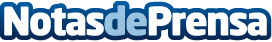 Icreatia.es presenta en exclusiva la nueva tableta Wacom Cintiq Pro 24Llega al mercado para satisfacer las expectativas de los diseñadores y creativos más exigentes. Su pantalla de cristal pulido recrea la sensación de dibujar con lápiz sobre papel. Se presenta el próximo jueves 26 de abril en el Experience Center de Barcelona
Datos de contacto:Roberto Ordaz936 318 450 Nota de prensa publicada en: https://www.notasdeprensa.es/icreatia-es-presenta-en-exclusiva-la-nueva_1 Categorias: Cataluña Eventos Software Premios http://www.notasdeprensa.es